С 18 декабря сотрудники Госавтоинспекции проводят профилактическое мероприятие «Зимние каникулы»С 18 декабря 2019 года по 12 января 2020 года на территории                   Усть-Катавского городского округа проводится профилактическое мероприятие «Зимние каникулы», главная цель которого - предупреждение дорожно-транспортных происшествий с участием детей в период школьных каникул.До начала каникул с детьми в школах проведут занятия по безопасности дорожного движения, конкурсы и викторины на закрепление навыков безопасного поведения на дороге. Экипажи ДПС приближены к местам массового скопления детей. Особое внимание уделят водителям транспортных средств. На контроль попадут водители, не пропускающие пешеходов на пешеходных переходах, нарушающие правила перевозки детей.В каникулы дети находятся дома, под присмотром родителей или предоставлены сами себе. О безопасности ребенка должны позаботиться взрослые. Родители должны контролировать своих чад, объяснить опасность зимних забав вблизи дорог и убедиться в безопасном поведении своего ребенка. Особое внимание необходимо обратить на наличие световозвращателей у юных пешеходов, благодаря их применению вероятность наезда сокращается в 6,5 раз за счет улучшения видимости.«Уважаемые пешеходы! — напоминают Госавтоинспекторы. — Перед выходом на проезжую часть помните, что у транспортных средств на скользкой дороге непредсказуемо удлиняется тормозной путь, по этой причине не выходите резко на дорогу перед близко движущимся автомобилем. Для катания на санках используйте только детские площадки и специально оборудованные горки, исключающие выход на проезжую часть».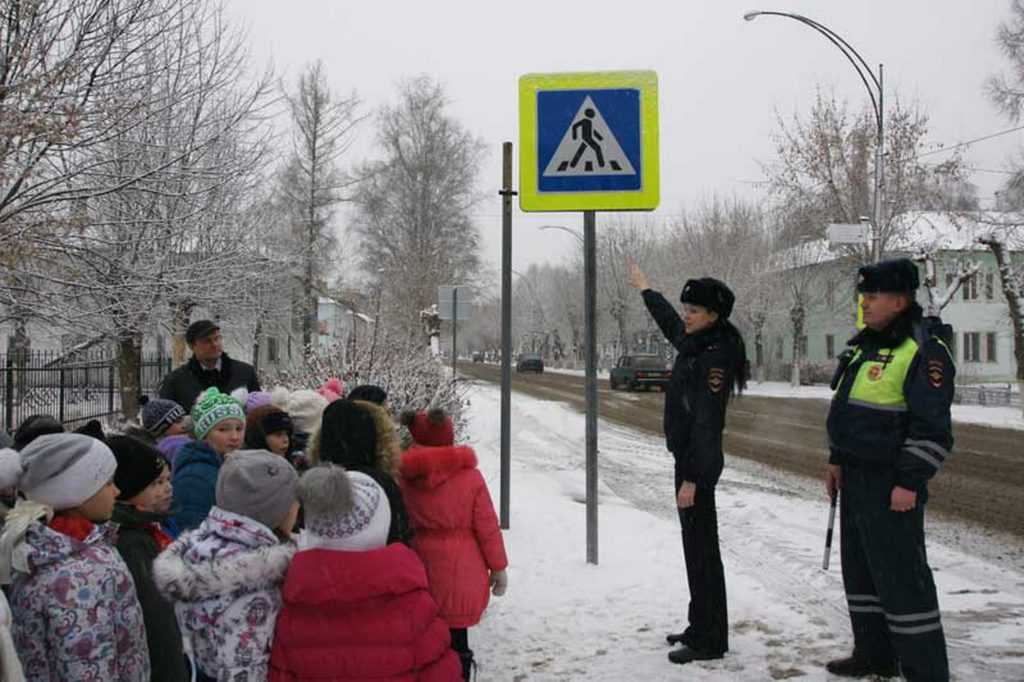 